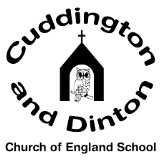 Date: set 26th  March for test 23rd April Year 6 Spellings: statutory spelling words foreign foreign apparent apparent appreciate appreciate persuade persuade individual individual language language sufficient sufficient determined determined explanation explanation pronunciation pronunciation government controversy 